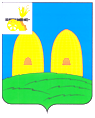 КОМИТЕТ  ОБРАЗОВАНИЯАДМИНИСТРАЦИИ МУНИЦИПАЛЬНОГО ОБРАЗОВАНИЯ«РОСЛАВЛЬСКИЙ РАЙОН» СМОЛЕНСКОЙ ОБЛАСТИ                                                   П Р И К А Зот 20.11.2018 № 548 О проведении муниципального тураОбщероссийской   олимпиадышкольников «Основы православной культуры»С целью содействия возрождению, сохранению и развитию лучших традиций национальной русской культуры, поощрения творческой активности педагогов и учащихся, приобщения их к духовным православным ценностямп р и к а з ы в а ю:       1. Провести муниципальный тур Общероссийской олимпиады школьников «Основы православной культуры»  7 декабря 2018 года в 13.00 на  базе  ЧОУ   «Православная   гимназия  г. Рославля».        2. Утвердить прилагаемый состав жюри муниципального тура Общероссийской олимпиады школьников  «Основы православной культуры».       3. Назначить организатором муниципального тура Общероссийской  олимпиады школьников «Основы православной культуры»  И.А. Красносумову, ведущего специалиста отдела развития образования и муниципального контроля Рославльского комитета образования.       4. Руководителям муниципальных бюджетных образовательных учреждений обеспечить участие школьников в муниципальном туре Общероссийской  олимпиады школьников «Основы  православной культуры»  и их сопровождение, а также явку членов жюри.         5.  Ответственность за исполнение настоящего приказа возложить на начальника отдела развития образования и муниципального контроля  Рославльского комитета образования С.С. Тимофееву.              6.  Контроль за исполнением настоящего приказа оставляю за собой.  Исполняющий обязанностипредседателя Комитета                                                                          Е.В. АлтуховаУТВЕРЖДЕН                                                                                          приказом Рославльского                                                                                             комитета образования                                                                                                            	от __________№ _____Состав жюримуниципального тура Общероссийской олимпиады школьников «Основы православной культуры»Гракова Л.А., учитель МБОУ «Средняя школа № 7» - председатель жюри;Красносумова И.А., ведущий специалист отдела развития образования и муниципального контроля Рославльского комитета образования – секретарь жюри. Члены жюри:Клещева Ю.С., заместитель директора ЧОУ «Православная гимназия г. Рославля» (по согласованию);Марченкова Н.В., директор ЧОУ «Православная гимназия г. Рославля» (по согласованию);Зуськова М.В., учитель МБОУ «Средняя школа№ 1»;Гайвас О.В., учитель МБОУ «Средняя школа № 4»;Корзюкова В.В., учитель МБОУ «Остерская средняя школа»;Паршина Е.С., учитель МБОУ «Средняя школа № 5».